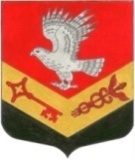 МУНИЦИПАЛЬНОЕ ОБРАЗОВАНИЕ«ЗАНЕВСКОЕ ГОРОДСКОЕ ПОСЕЛЕНИЕ»ВСЕВОЛОЖСКОГО МУНИЦИПАЛЬНОГО РАЙОНАЛЕНИНГРАДСКОЙ ОБЛАСТИСОВЕТ ДЕПУТАТОВ ТРЕТЬЕГО СОЗЫВАРЕШЕНИЕ 21.11.2017 года                                                                                               № 61г.п.Янино-1О внесении изменений в решение  от 18.04.2016 № 26«Об утверждении Порядка формирования, ведения, опубликования перечня муниципального имущества, свободного от прав третьих лиц (за исключением имущественных прав субъектов малого и среднегопредпринимательства) и  Порядка и условий предоставления в аренду муниципального имущества, включенного в перечень»	В соответствии с Федеральными законами от 24.07.2007 № 209-ФЗ «О развитии малого и среднего предпринимательства в Российской Федерации», от 22.07.2008 № 159-ФЗ «Об особенностях отчуждения недвижимого имущества, находящегося в государственной собственности субъектов Российской Федерации или в муниципальной собственности и арендуемого субъектами малого и среднего предпринимательства, и о внесении изменений в отдельные законодательные акты Российской Федерации», Приказом Министерства экономического развития Российской Федерации от 27.07.2015 № 505 «Об утверждении требований к информации, размещенной в информационно-телекоммуникационной сети «Интернет» в соответствии с частями 2 и 3 статьи 19 Федерального закона «О развитии малого и среднего предпринимательства в Российской Федерации», совет депутатов МО «Заневское городское поселение» принялРЕШЕНИЕ:1. Внести в Порядок формирования, ведения и опубликования перечня муниципального имущества, находящегося в собственности муниципального образования «Заневское городское поселение» Всеволожского муниципального района Ленинградской области и свободного от прав третьих лиц  (за исключением имущественных прав субъектов малого и среднего предпринимательства), предназначенного для предоставления во владение и (или) в пользование на долгосрочной основе субъектам малого и среднего предпринимательства и организациям, образующим инфраструктуру поддержки субъектов малого и среднего предпринимательства, утвержденный решение совета депутатов МО «Заневское городское поселение» от 18.04.2016 № 26  (далее – Порядок), следующие изменения:Пункт 9 Порядка изложить в новой редакции:«9. Перечень, а также любые изменения (дополнения) в Перечень, после утверждения советом депутатов подлежат обязательному опубликованию в средствах массовой информации в течение 10 рабочих дней с даты утверждения и размещению на официальном сайте МО «Заневское городское поселение» в течение 3 рабочих дней с даты утверждения.»3.Опубликовать настоящее решение в официальных средствах массовой информации.4.Решение вступает в силу после дня его  опубликования.5.Контроль над исполнением решения возложить на постоянно действующую депутатскую комиссию по экономической политике, бюджету, налогу, инвестициям, правопорядку, законности.Глава муниципального образования                       		             В.Е.Кондратьев